鹤山市沙坪街道幼儿园简介鹤山市沙坪街道幼儿园原名沙坪镇幼儿园，创办于1962年，是鹤山市目前唯一一家广东省一级幼儿园。幼儿园座落在沙坪裕民路6号，全园占地3500平方米，户外活动场地2853平方米，园内绿树成荫，环境优美，童趣盎然，设施设备齐全，是孩子健康成长的金色摇篮。    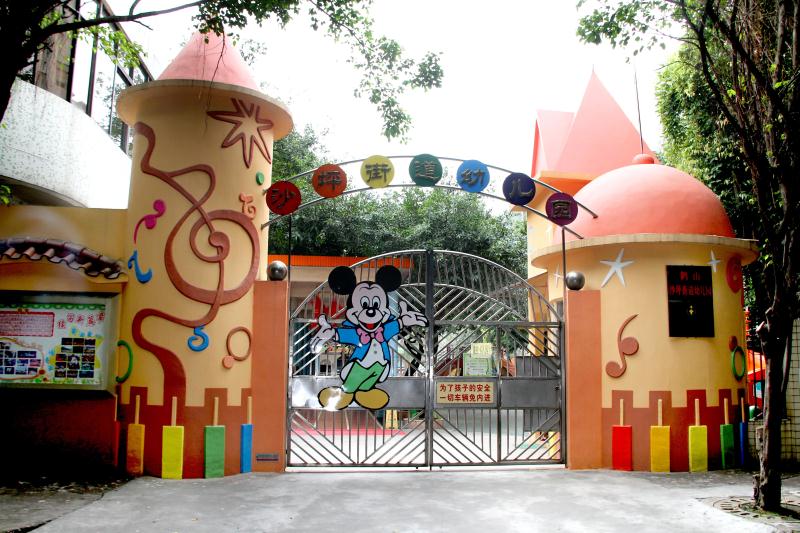 六十年来，幼儿园坚持以“保教并重，全面发展，服务社会，求实创新”的办园宗旨，以“启蒙明天，播种未来”为办园理念，不断更新儿童观、发展观和教育观，促进幼儿身心健康和谐发展；以“聪明、活泼、健康、勇敢”为培养目标，培养了一批批全面发展的未来接班人。目前幼儿园共开设13个班，在园幼儿500多人，教职员工60多人，教师业务精湛，教学水平高，善思乐学，乐于奉献，学历和专业达标100﹪。多年来，在全园教职工的努力下，幼儿园先后荣获广东省一级幼儿园、江门市绿色幼儿园、江门市文明学校、江门市巾帼文明岗、鹤山市文明单位等荣誉称号。展望未来沙坪街道幼儿园将不断与时俱进，勇于探索创新，以名园的风范为培养健全人格、全面发展的新一代而努力奋斗。鹤山市沙坪街道幼儿园镇南分园简介鹤山市沙坪街道幼儿园镇南分园位于沙坪街道石岭街30号，是鹤山市沙坪街道办事处主办、鹤山市教育局主管的全日制公办幼儿园，由广东省一级幼儿园——鹤山市沙坪街道幼儿园进行全面规范管理，实施“名园+分园”集团化模式办学。沙坪街道幼儿园镇南分园占地面积2100平方米，建筑面积2366平方米，园内环境优美、设备设施齐全，有宽敞明亮的活动室、材料丰富的活动区、安全美观的户外游戏场所，为师幼创造良好的生活学习环境。幼儿园以“保教并重，全面发展，服务社会，求实创新”办园宗旨，以“启蒙明天，播种未来”为办园理念，以“聪明、活泼、健康、勇敢”为培养目标，注重五大领域之间的相互渗透，让孩子学会生活、学会合作、学会探索，促进孩子全面发展。目前幼儿园开设9个班，幼儿283人，教职员工41人，教师专业合格率100%，既有扎实的教育理论又有丰富的教学经验。全体员工热爱幼儿，团结协作，敬业爱岗。展望未来，我园将拓宽办园思路，提升办园内涵，抓科学的管理，创优美的环境，培养全面发展的孩子，展现公办园的风采。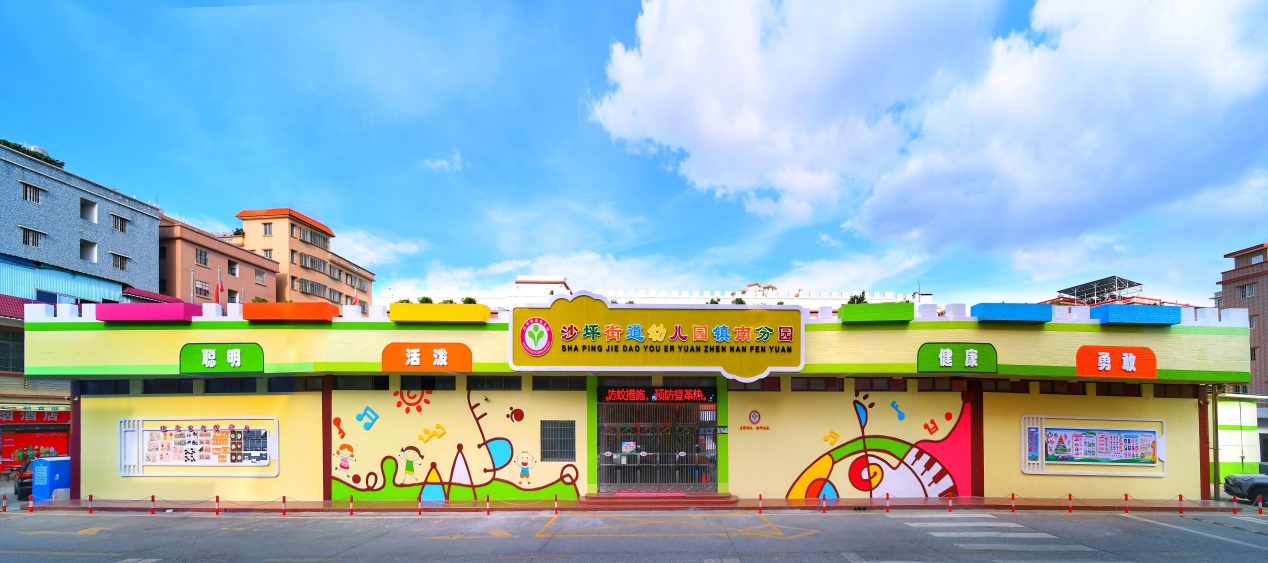 鹤山市向阳花幼儿园简介 鹤山市向阳花幼儿园创建于1953年，是市直公办幼儿园、江门市一级幼儿园，现有教职员工47人，幼儿378人，10个教学班。幼儿园严格贯彻执行国家幼教法律法规，实行科学化管理，以“内涵发展、打造特色”为主旋律，落实立德树人，五育并举为根本任务，积极开展教学科研工作，立足园本教研为根基，强化内部管理，围绕“一校一案”为重点，回归教育的本真与本源，构建稳态的教育，走出科学发展之路。◆创建于1953年，前身为机关幼儿园，市直公办幼儿园、江门市一级幼儿园；◆2003年被定为鹤山市示范性幼儿园；◆2004年入选《广东省名校大典》；◆2006年被评为江门市“双合格”优秀（示范）家长学校；◆2007年被评为“江门市体育特色幼儿园”、“全国美术教育示范园”；◆2019年5月成立了鹤山市向阳花幼儿教育集团；◆2020年11月被定为江门市能力提升工程2.0市级试点幼儿园；◆荣获鹤山市文明单位、鹤山市标兵文明单位、江门市文明单位、江门市食品安全示范学校食堂、江门市巾帼文明示范岗、广东省巾帼文明岗等光荣称号。园内环境优美，教育资源丰富，设施齐备。智慧阅读吧、科学探索吧、美术创意吧、陶艺体验吧、音乐活动室等功能室场齐全。幼儿园师资力量雄厚，教师学历和专业达标率为100%，教师们幼教经验丰富，整体水平高。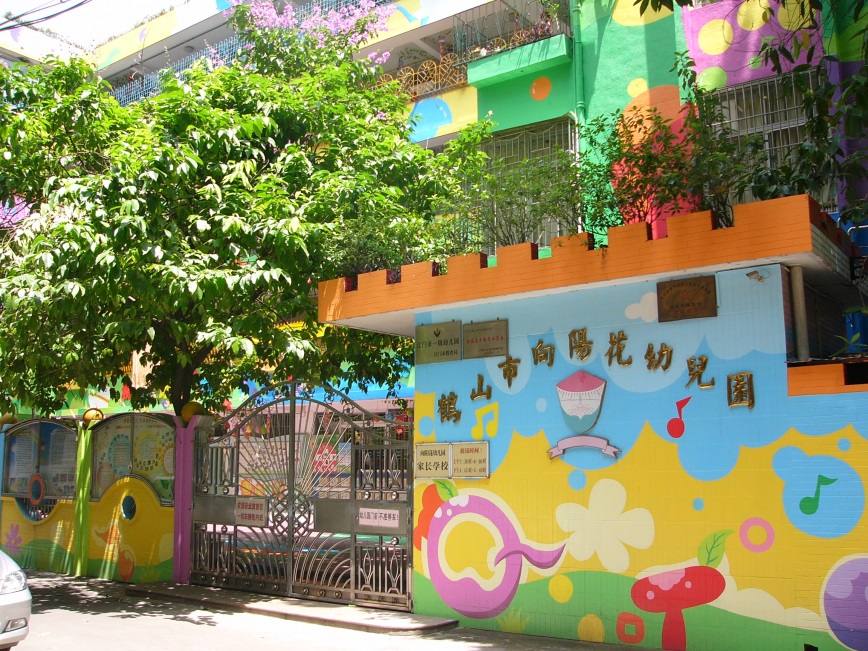 “团结奋斗、开拓创新、永不满足”是向阳花幼儿园的文化精神，在新的世纪，向阳花幼儿园全体保教人员正朝着“环境一流，设备一流，师资一流，管理一流，质量一流”的现代化幼儿园建设目标而努力。鹤山市财贸幼儿园简介鹤山市财贸幼儿园始建于1989年，是市直公办园，江门市一级幼儿园。幼儿园占地面积4050平方米，建筑面积4046平方米。全园有13个教学班。园内环境优美，绿树葱葱。教学楼具现代气派、幼儿特色、设计科学合理。幼儿活动室、盥洗室、寝室一体化的空间方便了幼儿生活和游戏。户外活动场地宽敞，配备有各种大型器械和玩具、塑胶地垫和跑道。园内有科学室、图书室、综合游戏室、小剧院等功能场室，多方面满足幼儿发展的需要。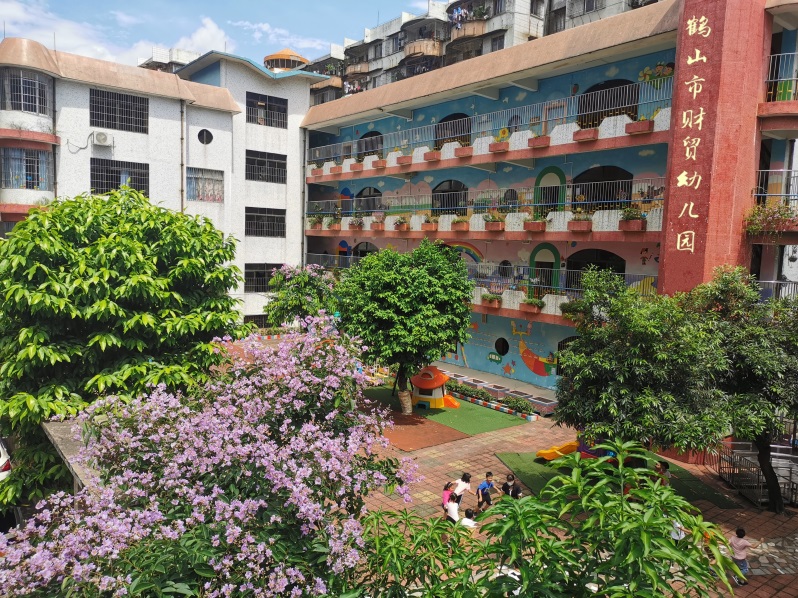 幼儿园管理人才和师资队伍素质优良。现有教职工62人，持证率、专业合格率及学历达标率均达100%。教师们年轻有活力，有爱心、有责任心和事业心，业务水平高，保教经验丰富，关心爱护幼儿，耐心培育成长。财贸幼儿园创办三十年， 始终秉承“给孩子一个快乐的童年，为孩子的幸福人生奠基”的办园理念，坚持保教并重原则，努力为孩子们创造一个健康、平安的成长乐园。   财贸幼儿园规范幼儿园管理和教育教学管理，保教质量一流，办学成效显著。先后荣获江门市绿色幼儿园、江门市一级幼儿园；江门市优秀家长学校，江门市安全示范食堂，江门市巾帼文明岗，鹤山市文明单位等荣誉称号。2019年成立了“财贸幼儿园教育集团”，2020年列入了江门市信息化智慧校园试点园。2021年被命名为鹤山市校（园）营养食谱标兵单位；幼儿食谱被《广东省学生营养餐食谱》收录并刊登。展望未来，幼儿园将进一步抓住机遇，深化内涵，强化管理，突出特色，推动幼儿园向更高品位、更高水平发展。鹤山市建委幼儿园简介鹤山市建委幼儿园创办于1989年9月，是一所全日制公办幼儿园、江门市一级幼儿园。幼儿园占地面积3080平方米，建筑面积4858平方米，户外活动面积3620平方米，园内环境安全、优美、舒适，基础设施齐全，音乐室、美术室、科学启蒙室、游泳池、塑胶运动场等一应俱全。幼儿园食堂2015年被批定为省级示范学校食堂，2019 年被授予鹤山市文明校园称号， 2020年被评为鹤山市校园营养食谱优秀单位。幼儿活动室宽敞明亮，户外运动器材品种繁多、趣味性强，充分满足全园幼儿的活动需求，是孩子健康成长的乐园。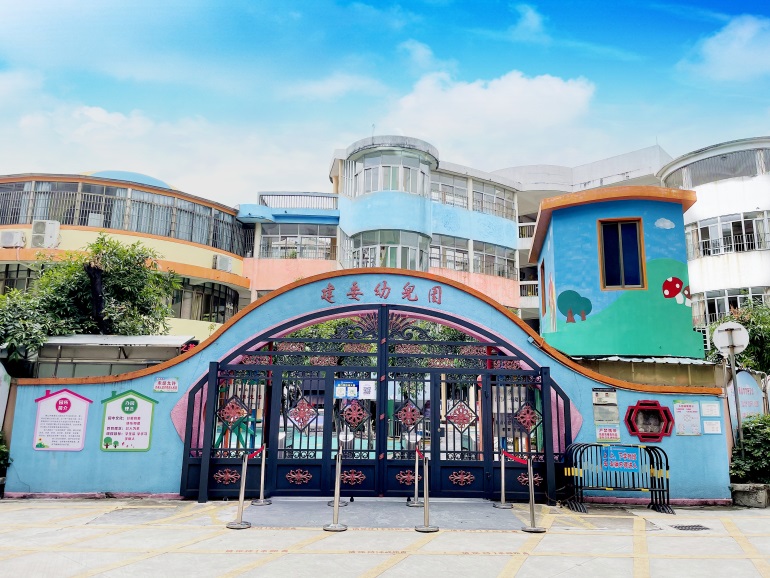 幼儿园践行“生活即教育”思想，设置了近千平方的功能室、游戏室，玩教具及操作材料种类繁多，功能各异；图书室配备了足量的适合幼儿阅读的图书；各班创设了内容丰富、材料充足的活动区域，让孩子在玩中获得体验，在探索中获得发展。幼儿园现有16个班，教职工69人，教师持证率和专业率均为100%。教职工队伍充满爱心、乐于奉献、团结求实、敢于创新。幼儿园坚持保教结合的原则，实行科学、规范的管理，积极推行素质教育。将“以爱育爱，快乐和谐”的园本文化与“以人为本”的教育理念和谐融合，以“学生活、学学习、学做人”为课程目标，致力推进课程生活化游戏化建设。近年，幼儿园聚焦园本课程，创设了幼儿咏春操、快乐篮球、体育大循环、创意美术等特色活动，以科研兴园走出了园所持续发展的广阔天地。鹤山市新星幼儿园简介鹤山市新星幼儿园创办于1998年,位于沙坪街道新升苑107号，是一所全日制公办幼儿园，现等级为江门市一级幼儿园。幼儿园设备设施配套完善，音乐活动室、美术室、阅读室、科学启蒙室等功能室场一应俱全。现有13个班，在园幼儿527人，教职员工60人。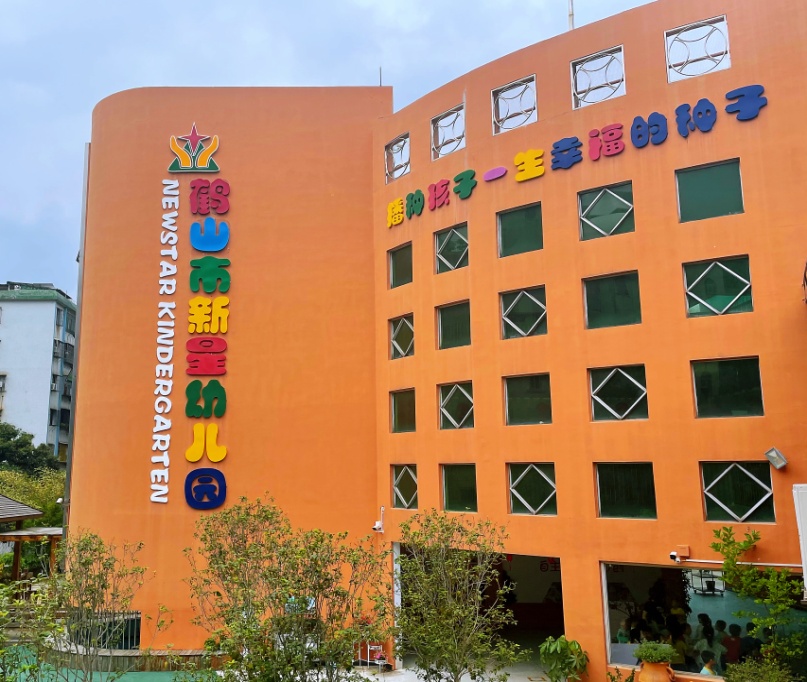 幼儿园拥有一支朝气蓬勃、凝聚力强、积极向上的专业团队，教师大专以上学历达100%，专任教师100%取得教师资格证，每班配备两教一保，其他岗位设置及配备符合规定，优质的师资充分保证了幼儿园课程优质化的实施。新星幼儿园坚持“健康的孩子不仅要有强壮的体魄、智慧的大脑，更要有健全的人格”的教育观。幼儿园恪守“自主、自信、自创”的办园宗旨；构建“民主、和谐、人文、创新”的园风；以“真、善、美”沉淀幼儿园的文化核心价值。经过十几年的实践探索，新星幼儿园现形成了全环境支持下的蒙氏教育+自然教育的课程体系。2006年，新星幼儿园开办了第一个蒙台梭利教育班，严格的教育培训、良好的教师素养为幼儿园蒙氏教育的发展开具了一张烫金的名片。2015年，新星幼儿园开办第一期“萤火虫”自然教育，为孩子开启了“连结自然、连结社会、连结自我”之门。“孩子是脚，教育是鞋”，遵循孩子的发展规律，做适合孩子的教育，新星幼儿园一直在探索中！ 